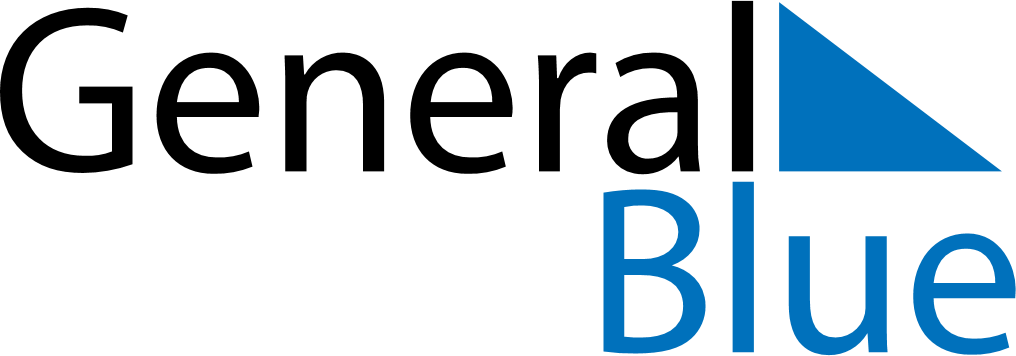 Daily PlannerFebruary 7, 2027 - February 13, 2027Daily PlannerFebruary 7, 2027 - February 13, 2027Daily PlannerFebruary 7, 2027 - February 13, 2027Daily PlannerFebruary 7, 2027 - February 13, 2027Daily PlannerFebruary 7, 2027 - February 13, 2027Daily PlannerFebruary 7, 2027 - February 13, 2027Daily Planner SundayFeb 07MondayFeb 08TuesdayFeb 09WednesdayFeb 10ThursdayFeb 11 FridayFeb 12 SaturdayFeb 13MorningAfternoonEvening